ПОСТАНОВЛЕНИЕ                                                                    JОПс.ЯконурО внесении дополнений в постановление № 1 от 10.01.2018 об утверждении Муниципальной программы «Формирование современной городской среды муниципального образования «Яконурское сельское поселение» на 2018-2022 годы»Руководствуясь статьей 179 Бюджетного кодекса Российской Федерации, Постановлением Правительства Российской Федерации от 10.02.2017г. №169 «Об утверждении Правил предоставления и распределения субсидий из федерального бюджета бюджетам субъектов Российской Федерации на поддержку государственных программ субъектов Российской Федерации и муниципальных программ формирования современной городской среды», Уставом Яконурского сельского поселения», постановляет:В план мероприятий, планируемых к 2019 году постановление дополнить предложением «Приобретение оборудование для размещения детской игровой площадки согласно приложения №1 и таблицей финансирования. 2. Настоящее Постановление вступает в силу после его обнародования.3. Контроль за выполнением настоящего постановления оставляю за собой.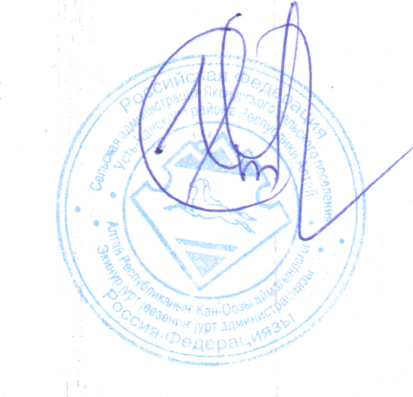 Глава Яконурскогосельского поселения                                                    Э.И. ИтпалинПриложение 1. Приобретение детского игрового оборудования на игровую площадку с.Яконур, ул.Кудачина П.Е., 17 А. Финансирование:РЕСПУБЛИКА АЛТАЙУСТЬ-КАНСКИЙ РАЙОНСЕЛЬСКАЯ АДМИНИСТРАЦИЯ ЯКОНУРСКОГО СЕЛЬСКОГО ПОСЕЛЕНИЯ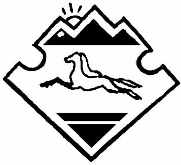 АЛТАЙ РЕСПУБЛИКАНЫНКАН-ООЗЫ АЙМАГЫНДА ЭКИНУР JУРТJЕЕЗЕЗИНИН JУРТАДМИНИСТРАЦИЯЗЫ     «18» января 2019 г.                                       №4№ п/пНаименование Кол-воЕд. изм.Цена за 1 шт (рублей).Стоимость (рублей)1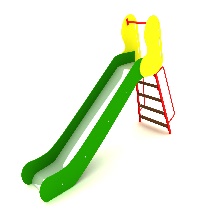 Горка1шт20000200002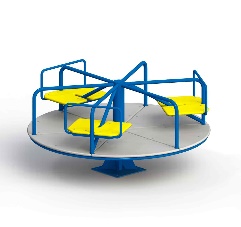 Карусель1шт20000200003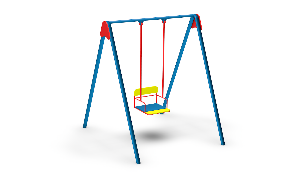 Качели одинарные1шт20000200004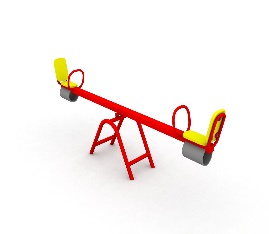 Балансир1шт10000100005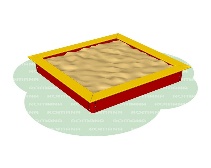 Песочница1шт14000140006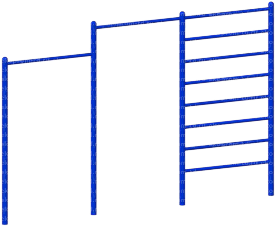 Шведская стенка1шт900090007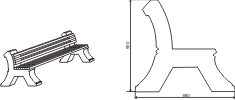 Скамья5шт5000250008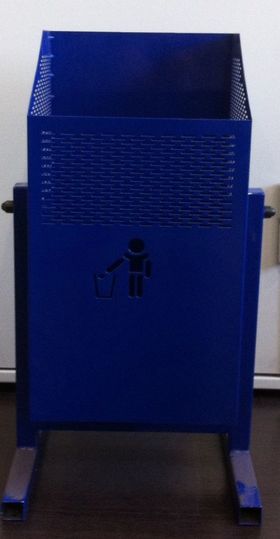 Урна3шт25007500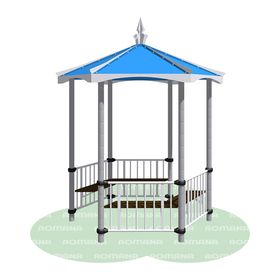 Беседка1шт4712147121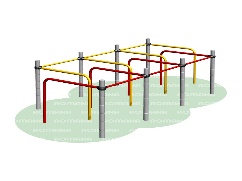 Лабиринт1шт2579525795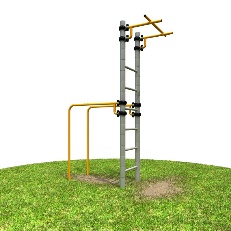 Спортивный комплекс брусья+турник1шт1400014000Итого17шт212416212416N п/пВиды источниковСумма (руб.)1.Бюджет муниципального образования500002.Субсидия из республиканского бюджета Республики Алтай на софинансирование проектов, 1564163.Население 30004Спонсоры3000Итого214416